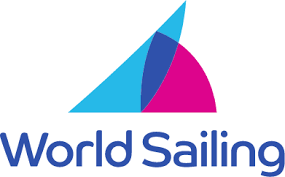 World Sailing Match Race Rankings2022 EVENT APPLICATIONS / GRADING FORMSTEP 1: EVENT DECLARATIONPlease declare your event by submitting this form to match.racing@sailing.org in the best delays (ideally, at least four months prior to the event).Complete Section 1 and the “Application Data” column of Sections 2 - 6 (depending of the event grade applying) at this stage. The form must be endorsed by the Member National Authority prior to submission to World Sailing.All fields marked with * are required information which is essential to grade and advertise this event. Events must minimally provide this information in order to be graded and be listed on the World Sailing Regatta Calendar.  When received, the World Sailing office will publish the data on the Regatta Calendar and inform the Organizing Authority (OA). At that time the OA should check the data on the website (https://www.sailing.org/regattasearch.php) and contact match.racing@sailing.org if any data must be changed.If applicable, the World Sailing office will invoice the OA at this time for any grading or advertising fees per Regulation 25.12.STEP 2: RESULTSOn completion of the event, the “Chief Umpire Confirmation” column and the event results must be completed, confirmed by the event Chief Umpire and returned to WS (match.racing@sailing.org) in the best delays (ideally within 5 days for events graded 3, 4 or 5 or within 24 hours for events graded W, 1 or 2).Any questions should be referred to match.racing@sailing.orgDefinitions:Open event – is one in which any crew is eligible to apply (e.g. no age or gender restriction), with the exception of national and continental championshipsYouth event – is one in which the NOR states that all sailors must be exactly under 23 before December 31st of the year the event takes place (e.g. U19 and U25 are not youth events)All Youth crew – means that all sailors in a crew are under age 23 before 31 December of the year the event takes placeGrading process in briefResults will not be entered into the rankings without WS Sailor IDs for all skippersSkippers may register with WS Sailor at www.sailing.org/isafsailor.Please e-mail to match.racing@sailing.org Section 1  Section 1  Section 1  Section 1  Section 1  Section 1  Section 1  Section 1  Section 1  Section 1  Section 1  * Name of Event(please note that only U23 events can include the word ‘Youth’)(please note that only U23 events can include the word ‘Youth’)(please note that only U23 events can include the word ‘Youth’)(please note that only U23 events can include the word ‘Youth’)(please note that only U23 events can include the word ‘Youth’)(please note that only U23 events can include the word ‘Youth’)(please note that only U23 events can include the word ‘Youth’)* Type of event: Open Women Youth* Principal national champ: YES       NO* Type of event: Open Women Youth* Principal national champ: YES       NO* Type of event: Open Women Youth* Principal national champ: YES       NO*Organizing Authority* Venue* Dates* Dates       to              to       * Venue (full address)* Contact Name* Email* Phone  Skype* Email* Phone  Skype* Event or Club Website* Email* Phone  Skype* Email* Phone  SkypeInvoice name and address (see WS Reg.25.12)Company tax number (see WS Reg.25.12)Company tax number (see WS Reg.25.12)Company tax number (see WS Reg.25.12)Company tax number (see WS Reg.25.12)Company tax number (see WS Reg.25.12)* Event DeclarationWe agree to conduct the event under any applicable WS Regulations (in particular Regulations 25.8, 25.12 and 27.2). We confirm that all umpires will be covered by comprehensive liability insurance in an amount of not less than US $1,000,000 per occurrence, covering legal liability in respect of personal injury and property damage. This cover will include liability directly or indirectly arising from the ownership, possession or use of any watercraft in connection with the umpire’s duties. We confirm the umpires are not liable for any insurance deductibles or excess. We agree that WS may use the contact’s email address for the purposes of providing updates on match racing events and the gradings.* Event DeclarationWe agree to conduct the event under any applicable WS Regulations (in particular Regulations 25.8, 25.12 and 27.2). We confirm that all umpires will be covered by comprehensive liability insurance in an amount of not less than US $1,000,000 per occurrence, covering legal liability in respect of personal injury and property damage. This cover will include liability directly or indirectly arising from the ownership, possession or use of any watercraft in connection with the umpire’s duties. We confirm the umpires are not liable for any insurance deductibles or excess. We agree that WS may use the contact’s email address for the purposes of providing updates on match racing events and the gradings.* Event DeclarationWe agree to conduct the event under any applicable WS Regulations (in particular Regulations 25.8, 25.12 and 27.2). We confirm that all umpires will be covered by comprehensive liability insurance in an amount of not less than US $1,000,000 per occurrence, covering legal liability in respect of personal injury and property damage. This cover will include liability directly or indirectly arising from the ownership, possession or use of any watercraft in connection with the umpire’s duties. We confirm the umpires are not liable for any insurance deductibles or excess. We agree that WS may use the contact’s email address for the purposes of providing updates on match racing events and the gradings.* Event DeclarationWe agree to conduct the event under any applicable WS Regulations (in particular Regulations 25.8, 25.12 and 27.2). We confirm that all umpires will be covered by comprehensive liability insurance in an amount of not less than US $1,000,000 per occurrence, covering legal liability in respect of personal injury and property damage. This cover will include liability directly or indirectly arising from the ownership, possession or use of any watercraft in connection with the umpire’s duties. We confirm the umpires are not liable for any insurance deductibles or excess. We agree that WS may use the contact’s email address for the purposes of providing updates on match racing events and the gradings.* Event DeclarationWe agree to conduct the event under any applicable WS Regulations (in particular Regulations 25.8, 25.12 and 27.2). We confirm that all umpires will be covered by comprehensive liability insurance in an amount of not less than US $1,000,000 per occurrence, covering legal liability in respect of personal injury and property damage. This cover will include liability directly or indirectly arising from the ownership, possession or use of any watercraft in connection with the umpire’s duties. We confirm the umpires are not liable for any insurance deductibles or excess. We agree that WS may use the contact’s email address for the purposes of providing updates on match racing events and the gradings.* Event DeclarationWe agree to conduct the event under any applicable WS Regulations (in particular Regulations 25.8, 25.12 and 27.2). We confirm that all umpires will be covered by comprehensive liability insurance in an amount of not less than US $1,000,000 per occurrence, covering legal liability in respect of personal injury and property damage. This cover will include liability directly or indirectly arising from the ownership, possession or use of any watercraft in connection with the umpire’s duties. We confirm the umpires are not liable for any insurance deductibles or excess. We agree that WS may use the contact’s email address for the purposes of providing updates on match racing events and the gradings.* Event DeclarationWe agree to conduct the event under any applicable WS Regulations (in particular Regulations 25.8, 25.12 and 27.2). We confirm that all umpires will be covered by comprehensive liability insurance in an amount of not less than US $1,000,000 per occurrence, covering legal liability in respect of personal injury and property damage. This cover will include liability directly or indirectly arising from the ownership, possession or use of any watercraft in connection with the umpire’s duties. We confirm the umpires are not liable for any insurance deductibles or excess. We agree that WS may use the contact’s email address for the purposes of providing updates on match racing events and the gradings.* Event DeclarationWe agree to conduct the event under any applicable WS Regulations (in particular Regulations 25.8, 25.12 and 27.2). We confirm that all umpires will be covered by comprehensive liability insurance in an amount of not less than US $1,000,000 per occurrence, covering legal liability in respect of personal injury and property damage. This cover will include liability directly or indirectly arising from the ownership, possession or use of any watercraft in connection with the umpire’s duties. We confirm the umpires are not liable for any insurance deductibles or excess. We agree that WS may use the contact’s email address for the purposes of providing updates on match racing events and the gradings.* Event DeclarationWe agree to conduct the event under any applicable WS Regulations (in particular Regulations 25.8, 25.12 and 27.2). We confirm that all umpires will be covered by comprehensive liability insurance in an amount of not less than US $1,000,000 per occurrence, covering legal liability in respect of personal injury and property damage. This cover will include liability directly or indirectly arising from the ownership, possession or use of any watercraft in connection with the umpire’s duties. We confirm the umpires are not liable for any insurance deductibles or excess. We agree that WS may use the contact’s email address for the purposes of providing updates on match racing events and the gradings.* Event DeclarationWe agree to conduct the event under any applicable WS Regulations (in particular Regulations 25.8, 25.12 and 27.2). We confirm that all umpires will be covered by comprehensive liability insurance in an amount of not less than US $1,000,000 per occurrence, covering legal liability in respect of personal injury and property damage. This cover will include liability directly or indirectly arising from the ownership, possession or use of any watercraft in connection with the umpire’s duties. We confirm the umpires are not liable for any insurance deductibles or excess. We agree that WS may use the contact’s email address for the purposes of providing updates on match racing events and the gradings.* Event DeclarationWe agree to conduct the event under any applicable WS Regulations (in particular Regulations 25.8, 25.12 and 27.2). We confirm that all umpires will be covered by comprehensive liability insurance in an amount of not less than US $1,000,000 per occurrence, covering legal liability in respect of personal injury and property damage. This cover will include liability directly or indirectly arising from the ownership, possession or use of any watercraft in connection with the umpire’s duties. We confirm the umpires are not liable for any insurance deductibles or excess. We agree that WS may use the contact’s email address for the purposes of providing updates on match racing events and the gradings.Name      Signature      Name      Signature      Name      Signature      Position      Date           Position      Date           Position      Date           Position      Date           Position      Date           Position      Date           Position      Date           Position      Date           *Event Grading*Event GradingPrevious edition:      Previous edition:      Previous edition:      Previous edition:      Requested:      Requested:      Requested:      Requested:      Requested:      * This grading application is endorsed by the WS Member National Authority (the national federation) of the event organiser:* This grading application is endorsed by the WS Member National Authority (the national federation) of the event organiser:* This grading application is endorsed by the WS Member National Authority (the national federation) of the event organiser:* This grading application is endorsed by the WS Member National Authority (the national federation) of the event organiser:* This grading application is endorsed by the WS Member National Authority (the national federation) of the event organiser:* This grading application is endorsed by the WS Member National Authority (the national federation) of the event organiser:* This grading application is endorsed by the WS Member National Authority (the national federation) of the event organiser:* This grading application is endorsed by the WS Member National Authority (the national federation) of the event organiser:* This grading application is endorsed by the WS Member National Authority (the national federation) of the event organiser:* This grading application is endorsed by the WS Member National Authority (the national federation) of the event organiser:* This grading application is endorsed by the WS Member National Authority (the national federation) of the event organiser:Name      Signature      Name      Signature      Name      Signature      Name      Signature      Position      Date           Position      Date           Position      Date           Position      Date           Position      Date           Position      Date           Position      Date           Section 2: All GradesSection 2: All GradesSection 2: All GradesApplication DataChief Umpire Confirmation* Boats are of the same design YES        NO YES       NO* If provided by the organizing authority, the pairs of boats are of equal performance YES        NO YES       NO* Notice of race and sailing instructions are based on the WS standard document YES        NO YES       NO* Races will be umpired YES        NO YES       NO* Total crew weight limit      kg      kg* The event will comply with the WS Advertising Code YES        NO YES       NOSection 3: Grades WC, 1, 2, 3 and 4 onlySection 3: Grades WC, 1, 2, 3 and 4 onlySection 3: Grades WC, 1, 2, 3 and 4 only* Number of crew on each boat (including skipper)* Number of skippers entered* Number of scheduled days racingSection 4: Grades WC, 1, 2 and 3 onlySection 4: Grades WC, 1, 2 and 3 onlySection 4: Grades WC, 1, 2 and 3 only* Are boats being provided? YES        NO YES       NO* Overall length of boats      m      m* Number of boats used by the event* Boat type (class/keelboat, multihull or centerboard)* Do the boats use spinnakers/gennakers?  YES        NO YES       NODid the Race Committee use acceptable race management practices for match racing?N/A YES       NOWere the umpire boats acceptable for match race umpiring?N/A YES       NO* Name of Chief Umpire* Name of International UmpiresSection 5: Grades 3 onlySection 5: Grades 3 onlySection 5: Grades 3 only* Is this the principal national championship for your MNA? YES        NO YES       NOIf YES please specify the type (Open, Women, Youth). The MNA must forward this form to WS, not the event organizer.If NO, is this event with a minimum of 30% skippers:Either with a different nationality to the host nationOr host nationals travelling more than 500km to the event (for events organized in WS Groups H – Q only)?  YES        NO YES       NOSection 6: Grades WC, 1 and 2 onlySection 6: Grades WC, 1 and 2 onlySection 6: Grades WC, 1 and 2 onlyApplication DataChief Umpire Confirmation* WS Grade WC, 1 and 2 Guidelines followed (see website) YES        NO YES       NO* Number of skippers to be entered into the event* Total skipper points for top 12 skippers (see WS Regulation 27.2.3 for method of calculation)* % of skippers from host MNA* Maximum % of skippers from the same MNA, but not host* % of skippers from the host MNA continent* Number of skippers invited from qualifying event* Name of qualifying event (if applicable)* Number of hours practice scheduled per skipper* If boats are provided, there is a breakdown/match support service on the water YES        NO YES       NO* Format scheduled to include:round robins;quarter-finals (round robin (preferred) or knockout); andknockout semi-finals and finals YES        NO YES       NO* Minimum number of races required to win each KO-round: Grade WC & 1: 3, Grade 2: 2* International Jury appointed (complying with RRS Appx N) YES        NO YES       NORace Committee of acceptable international standardN/A YES       NO* Conditions and expenses for umpires conform to WS standard YES        NO YES       NOUmpire boats of acceptable international standardN/A YES       NO* Total prize money or value – in Euros (€)Other information Other information Other information Will accommodation for crews be provided? YES    NO   Don’t Know YES     NOWill any travel costs for crews be provided? YES    NO   Don’t Know YES     NOWill a media office with internet connection be provided? YES    NO   Don’t Know YES     NOWill the event be visible to shore spectators? YES    NO   Don’t Know YES     NOWill spectator boats be provided?  YES    NO   Don’t Know YES     NOWill spectator boats be available for charter or hire?  YES    NO   Don’t Know YES     NOWill there be any commentary for spectators? YES    NO   Don’t Know YES     NOEstimated number of spectators - total for all days? Are daily press conferences planned? YES    NO   Don’t Know YES     NOWill there be national TV coverage? YES    NO   Don’t Know YES     NOWill there be international TV coverage? YES    NO   Don’t Know YES     NOSection 7: ResultsFINALRANKIf crewALL FEMALE and/or YOUTH (U23)Tick belowSkipper Full Name(Family name in capitals)Nation(e.g.ITA)Sailor ID (e.g. GBRJN2)Travelled more than 500 km?(grade 3 only)WS Ranking (4 months before the event)WS Ranking (4 months before the event)WS Ranking (4 months before the event)FINALRANKIf crewALL FEMALE and/or YOUTH (U23)Tick belowSkipper Full Name(Family name in capitals)Nation(e.g.ITA)Sailor ID (e.g. GBRJN2)Travelled more than 500 km?(grade 3 only)OPENWOMENYOUTH1 All Female All Youth2 All Female All Youth3 All Female All Youth4 All Female All Youth5 All Female All Youth6 All Female All Youth7 All Female All Youth8 All Female All Youth9 All Female All Youth10 All Female All Youth11 All Female All Youth12 All Female All Youth13 All Female All Youth14 All Female All Youth15 All Female All Youth16 All Female All Youth